Росатом на 15% увеличил годовой экспорт поставок изотопной продукции Рост обеспечили поставки в страны Европы и АзииАО «В/О „Изотоп“» (входит в дивизион «Технологии здоровья») по итогам 2023 года увеличил годовой экспорт поставок изотопной продукции на 15%. Рост экспорта обеспечили заключенные контракты с заказчиками в странах Европы, Азии, Ближнего Востока и СНГ, в частности соглашения с предприятиями в Китае и Индии позволили увеличить выручку в этих странах в полтора и три раза соответственно.Вместе с тем расширилась и география поставок изотопной продукции. После многолетнего перерыва была поставлена партия российских источников на основе кобальта-60 в ближневосточные центры облучения. Обеспечены бесперебойные поставки препарата «Макротех», генератора технеция-99, в Республику Беларусь и генератора галлия-68 российского производства в Республику Казахстан. Расширилось сотрудничество со странами Латинской Америки. Так, в 2023 году заключен пятилетний контракт с Бразилией на поставки продукции медицинского назначения.  А с января 2024 года клиники Республики Куба начали получать первые регулярные поставки молибдена-99 — диагностического изотопа, используемого для выявления сердечно-сосудистых и онкологических заболеваний, и йода-131 — тераностического изотопа, применяемого для диагностики и терапии заболеваний щитовидной железы.«Развитие сотрудничества с новыми партнерами и начало поставок в эти регионы жизненно важных изотопов повысят доступность специализированной медицинской помощи и помогут спасти сотни тысяч жизней», — отметил генеральный директор АО «В/О „Изотоп“» Максим Кушнарев.Справка:АО «В/О „Изотоп“» — отраслевой интегратор в области оборота и продвижения изотопной продукции Госкорпорации «Росатом», официальный поставщик продукции изотопного комплекса Росатома на международный рынок и ключевой поставщик данной продукции на внутренний рынок. Среди партнеров АО «В/О „Изотоп“» — 170 зарубежных компаний, расположенных в 50 странах мира, и порядка 600 организаций в России, в том числе медицинские учреждения, промышленные предприятия и научные организации. Радиоизотопная продукция медицинского назначения Госкорпорации «Росатом» позволяет проводить порядка 2,5 миллиона диагностических и терапевтических процедур в России и за рубежом. Диагностика с применением радиофармацевтических препаратов дает возможность выявить заболевания на ранней стадии и вовремя начать терапию.Россия последовательно развивает международные торгово-экономические взаимоотношения, делая упор на долгосрочное взаимовыгодное сотрудничество, в частности в области поставок радиоизотопной продукции. Несмотря на внешние ограничения, отечественная экономика наращивает экспортный потенциал, осуществляет поставки товаров и услуг по всему миру.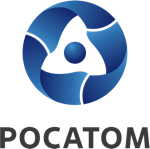 Медиацентр атомнойпромышленности
atommedia.onlineПресс-релиз22.01.24